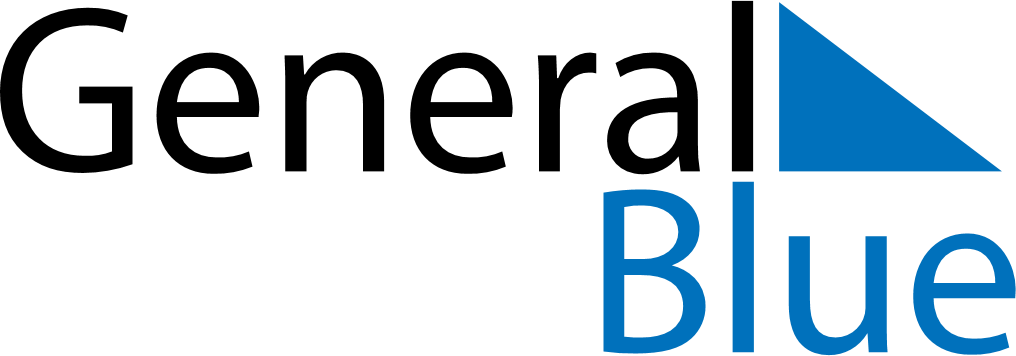 Weekly CalendarJanuary 31, 2022 - February 6, 2022Weekly CalendarJanuary 31, 2022 - February 6, 2022Weekly CalendarJanuary 31, 2022 - February 6, 2022Weekly CalendarJanuary 31, 2022 - February 6, 2022Weekly CalendarJanuary 31, 2022 - February 6, 2022Weekly CalendarJanuary 31, 2022 - February 6, 2022Weekly CalendarJanuary 31, 2022 - February 6, 2022MondayJan 31MondayJan 31TuesdayFeb 01WednesdayFeb 02ThursdayFeb 03FridayFeb 04SaturdayFeb 05SundayFeb 06AMPM